Załącznik nr 8 d do SIWZ(pieczątka Wykonawcy)Szczegółowy opis techniczny przedmiotu zamówienia – FORMUALARZ OFEROWANEGO WYPOSAŻENIAUWAGA:Przedstawione zdjęcia, rysunki, modele i wizualizacje w niniejszej SIWZ mają jedynie charakter przykładowy i wzorcowy. W każdym przypadku dopuszczalne są produkty równoważne pod względem konstrukcji, materiałów i kolorów.Dla wyspecyfikowanego wyposażenia podane parametry są wartościami minimalnymi, wyposażenie o parametrach lepszych, wyższych od wyspecyfikowanych spełnia wymagania określone przez Zamawiającego.W przypadku braku nazwy producenta lub typu, produktu, modelu lub innych danych umożliwiających identyfikację oferowanego wyposażenia, oferta Wykonawcy nie będzie podlegała uzupełnieniu i zostanie odrzucona na podstawie art. 89 ust. 1 pkt 2) ustawy Pzp tj. z powodu niezgodności treści oferty z treścią Specyfikacji Istotnych Warunków Zamówienia. ....................................................................................	(pieczątka i podpis osób/y uprawnionych do 		składania oświadczeń woli)……………………………..,dnia………………………..2018 r.L.p.Przedmiot zamówieniaWymagane minimalne parametry oferowanego wyposażeniaIlość szt.** Nazwa producenta oferowanego wyposażenia Parametry oferowanego wyposażenia *zaznaczyć właściwą odpowiedź  (tak/nie)** w puste miejsca wpisać parametry oferowanego wyposażeniaL.p.Przedmiot zamówieniaWymagane minimalne parametry oferowanego wyposażeniaIlość szt.** Model oferowanego wyposażenia oraz/lub numer katalogowy Parametry oferowanego wyposażenia *zaznaczyć właściwą odpowiedź  (tak/nie)** w puste miejsca wpisać parametry oferowanego wyposażenia1.Podest sceniczny Wymiary 2m x 1m, (+/-5cm)15****1.Podest sceniczny Konstrukcja: lekki profil aluminiowy15**1.Podest sceniczny Blat podestu: sklejka wodoodporna  15**1.Podest sceniczny Blat podestu: pokryty warstwą antypoślizgową. 15****1.Podest sceniczny Blat podestu: czarny15****1.Podest sceniczny Nogi teleskopowe pozwalające na precyzyjną regulację w 5 różnych wysokościach 15**tak/ nie*1.Podest sceniczny Maksymalna wysokość 100 cm minimalna 60 cm 15****1.Podest sceniczny Maksymalne obciążenie co najmniej 500kg/m215**1.Podest sceniczny Maksymalne obciążenie potwierdzone certyfikatem.15tak/ nie*1.Podest sceniczny Klamry w ilości  umożliwiającj ustawienie sceny o powierzchni 30 m215tak/ nie*1.Podest sceniczny 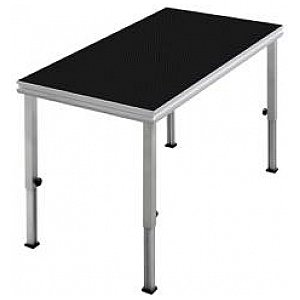 15